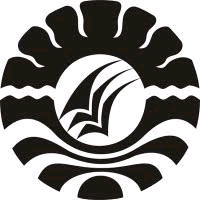 SKRIPSIPENERAPAN MODEL PEMBELAJARAN  KOOPERATIF TIPE COOPERATIF INTEGRATED READING AND COMPOSITION (CIRC) UNTUK MENINGKATKAN KETERAMPILAN MEMBACA INTENSIF  SISWA KELAS IV SDN 6 BATU KECAMATAN MAIWA KABUPATEN ENREKANGSURDINPROGRAM STUDI PENDIDIKAN GURU SEKOLAH DASAR  FAKULTAS ILMU PENDIDIKANUNIVERSITAS NEGERI MAKASSAR				2016PENERAPAN MODEL PEMBELAJARAN  KOOPERATIF TIPE COOPERATIF INTEGRATED READING AND COMPOSITION (CIRC) UNTUK MENINGKATKAN KETERAMPILAN MEMBACA INTENSIF  SISWA KELAS IV SDN 6 BATU KECAMATAN MAIWA KABUPATEN ENREKANGSKRIPSIDiajukan untuk Memenuhi Sebagian Persyaratan Guna Memperoleh Gelar Sarjana Pendididkan pada Program Studi Pendidikan Guru Sekolah Dasar Strata Satu Fakultas Ilmu Pendidikan Universitas Negeri MakassarOleh SURDIN1247041034PROGRAM STUDI PENDIDIKAN GURU SEKOLAH DASARFAKULTAS ILMU PENDIDIKANUNIVERSITAS NEGERI MAKASSAR2016PERNYATAAN KEASLIAN SKRIPSISaya yang bertanda tangan dibawah ini :Nama		: SurdinNim		: 1247041034Jurusan/Prodi	: Pendidikan Guru Sekolah Dasar S1Judul skripsi	: Penerapan model Pembelajaran Kooperatif Tipe Cooperative Integrated Reading and Composition (CIRC) Untuk meningkatkan keterampilan membaca Intensif Siswa Kelas IV SD 6 Batu Kecamatan Maiwa Kabupaten Enrekang	Menyatakan dengan sebenarnya bahwa skripsi yang saya tulis ini benar merupakan hasil karya saya sendiri dan bukan merupakan pengambilan tulisan atau pikiran orang lain yang saya akui sebagai hasil tulisan atau pikiran sendiri.Apabila dikemudian hari terbukti atau dapat dibuktikan bahwa skripsi ini hasil jiplakan, maka saya bersedia menerima sanksi atas perbuatan tersebut dengan ketentuan yang berlaku.Makassar,	17 Oktober   2016Yang Membuat PernyataanSURDINMOTO DAN PERSEMBAHANMOTO“Bergerak Berkali Kali Karena Mati Hanya Sekali, Bersatu Bergerak Tegakkan Ideologi Islam”(Surdin)PERSEMBAHANDengan Segala Kerendahan HatiKuperuntukkan Karya Ini untuk Kedua Orang Tuaku,Siru  dan SudiraYang Telah Tulus dan Ikhlas Selalu Berdoa dan Membantu Baik Moril Maupun Material demi Keberhasilan PenulisSemoga Allah SWT Memberikan rahmat dan KarunianyaKepada Kita Semua.ABSTRAKSurdin, 2016. Penerapan model Pembelajaran Kooperatif Tipe Cooperative Integrated Reading and Composition (CIRC) Untuk meningkatkan keterampilan membaca Intensif Siswa Kelas IV SD 6 Batu Kecamatan Maiwa Kabupaten Enrekang. Skripsi, Dibimbing oleh Rosdiah Salam S,Pd M,Pd dan Dr. Suarlin M,Pd. Program Studi Pendidikan Guru Sekolah Dasar. Fakultas Ilmu Pendidikan. Universitas Negeri Makassar. Permasalahan dalam penelitian ini adalah rendahnya keterampilan membaca intensif siswa kelas IV SD 6 Batu Kecamatan Maiwa Kabupaten Enrekang. Penelitian ini bertujuan unutuk mendeskripsikan penerapan model pembelajaran Kooperatif tipe CIRC untuk meningkatkan keterampilan membaca intensif siswa kelas IV SD 6 Batu Kecamatan Maiwa Kabupaten Enrekang. Pendekatan yang digunakan dalam penelitian ini adalah kualitatif dengan jenis penelitian tindakan kelas yang terdiri dari dua siklus dimana setiap siklus terdiri dari perencanaan, pelaksanaan tindakan, observasi, dan refleksi. Subjek peneliti ini adalah Guru dan Siswa kelas IV yang berjumlah 20 siswa terdiri dari sembilan murid laki-laki dan seblas orang murid perempuan. Teknik analisis data yang digunakan adalah analisis deskriptif kualitatif. Hasil penelitian menunjukkan pada siklus I, aktivitas guru pada siklus I berada dalam kategori cukup sementara aktivitas siswa berada dalam kategori cukup, sehingga peningkatan keterampilan membaca intensif siswa pada siklus I  berada pada kategori cukup. Sedangkan pelaksanaan siklus II, aktivitas guru berada dalam kategori sangat baik sementara aktivitas siswa juga berada pada kategori sangat baik, sehingga keterampilan membaca intensif pada siklus II berada pada kategori sangat baik. Dengan demikian, penerapan model pembelajaran kooperatife tipe Cooperative Integrated Reading and Composition (CIRC) dapat meningkatkan keterampilan membaca intensif siswa kelas IV SD 6 Batu Kecamatan Maiwa Kabupaten EnrekangPRAKATAAlhamdulillah, penulis panjatkan kehadirat Allah Swt. yang senantiasa memberikan limpahan rahmat-Nya dan menganugerahkan kesehatan kepada penulis sehingga skripsi yang berjudul “Penerapan model Pembelajaran Kooperatif Tipe Cooperative Integrated Reading and Composition (CIRC) Untuk meningkatkan keterampilan membaca Intensif Siswa Kelas IV SD 6 Batu Kecamatan Maiwa Kabupaten Enrekang” ini dapat dirampungkan. Salawat dan salam tak lupa penulis kirimkan kepada Rasulullah Muhammad Saw. yang  telah menunjukkan cahaya bagi setiap umatnya termasuk penulis.Penulis menyadari sepenuhnya bahwa skripsi ini dapat diselesaikan berkat adanya bantuan dari berbagai pihak. Oleh karena itu, melalui kesempatan ini, secara khusus penulis mengucapkan terima kasih kepada Hj. Rosdiah Salam S,Pd M.Pd. sebagai pembimbing  I dan Dr. Suarlin M,Pd sebagai pembimbing II yang telah meluangkan waktu, pikiran, dan tenaga dalam memberikan bimbingan, arahan, motivasi, dan petunjuk mulai penyusunan proposal penelitian hingga penyelesaian skripsi ini.Penulis juga menyampaikan ucapan terima kasih kepada :Prof. Dr. H. Husain Syam, M.TP. selaku Rektor Universitas Negeri Makassar yang telah menerima penulis menuntut ilmu di Fakultas Ilmu Pendidikan Universitas Negeri Makassar.Dr. Abdullah Sinring, M.Pd. selaku Dekan Fakultas Ilmu Pendidikan Universitas Negeri Makassar atas segala kebijakannya sebagai pimpinan Fakultas tempat peneliti menimba ilmu selama ini.Ahmad Syawaluddin, S.Kom., M.Pd. dan Muhammad Irfan S.Pd., M.Pd  yang masing-masing merupakan Ketua Program Studi dan sekretaris Program Studi PGSD Fakultas Ilmu Pendidikan Universitas Negeri Makassar.Dosen dan staf pegawai FIP UNM Makassar Fakultas Ilmu Pendidikan Universitas Negeri Makassar yang telah memberikan berbagai macam ilmu pengetahuan yang tak ternilai dibangku kuliah.Kepala Sekolah dan seluruh staf dewan guru SD 6 Batu Kecamatan Maiwa Kabupaten Enrekang yang telah banyak membantu selama penelitian. Kedua orang tua, kakak, adik serta seluruh keluarga besar yang selalu memberikan kasih sayangnya serta dukungan moril maupun materil mulai awal sampai penyelesain studi.Teman-teman angkatan 2012 PGSD FIP UNM Makassar terkhusus kelas M 1.1  bersama kalian memberikan pelajaran hidup yang sangat berarti bagi penulis.Akhirnya, penulis kembalikan segalanya kepada Allah Swt., segala sesuatu tidak ada yang sempurna termasuk skripsi ini kecuali Tuhan yang Maha Esa. Oleh karena itu, saran dan kritikan sangat diharapkan dari pembaca demi kesempurnaan skripsi ini. Semoga skripsi ini bermanfaat bagi penulis dan orang-orang yang memiliki kepentingan di bidang yang sama. Penulis juga mengucapkan sa 								PenulisDAFTAR ISIHalaman sampul							      iHalaman Judul								      iiPersetujuan Pembimbing						     iiiPernyataan Keaslian Skripsi						      ivMotto									      vAbstrak								      viPrakata 								     viiDaftar Isi								      ixDaftar Gambar								     xiiDaftar Lampiran							     xiiiBAB I PENDAHULUANLatar Belakang Masalah					     1Rumusan Masalah						     7Tujuan Penelitian						     7Manfaat Hasil Penelitian					     7BAB II KAJIAN PUSTAKA, KARANGKA PIKIR, DAN HEPOTESIS TINDAKA Kajian Pustaka						       10Kerangka Pikir						       22Hipotesis Tindakan 					       25BAB III METODE PENELITIANPendekatan dan Jenis Penelitian				       26	 Fokus Penelitian						       27Setting dan Subjek Penelitian				       27Rancangan Penelitian					       28Teknik Analisis Data danIndikator Keberhasilan		       31BAB IV HASIL PENELITIAN DAN PEMBAHASAN	Hasil Penelitia						        35  Pembahasan						        53BAB V PENUTUPKesimpulan 						        57Saran							        57Daftar Pustaka								        59Lampiran								        61Riwayat Hidup							     135DAFTAR TABELNomor				  Judul				         Halaman3.1 Indikator Keberhasilan Penelitia					       34	3.2 Indikator Aktivitas Guru Dan Siswa				       344.1 Data Deskripsi Frekuensi Nilai Tes Hasil Belajar Siklus I	       414.2 Data Deskripsi Ketuntasan Hasil Belajar Siklus I		       424.3 Data Deskripsi Frekuensi  Nilai Tes Hasil Belajar  Siklus II	       514.4 Data Deskripsi Ketuntasan Hasil Belajar Siklus II 		       52na penyempurnaDAFTAR GAMBAR/BAGANNomor 			 Judul				 Halaman2.1. Karangka Pikir Penelitian					243.1. Alur Penelitian Tindakan Kelas					29DAFTAR LAMPIRANLampiran			    Judul 		                                 Halaman Rencana Pelaksanaan Pembelajaran (RPP) Siklus I Pertemuan I		        61Rencana Pelaksanaan Pembelajaran (RPP) Siklus I Pertemuan II	        66Rencana Pelaksanaan Pembelajaran (RPP) Siklus II Pertemuan I	        71Rencana Pelaksanaan Pembelajaran (RPP) Siklus II Pertemuan II	        76Lembar Kerja Siswa (LKS) Siklus I Pertemuan I 			        81Lembar Kerja Siswa (LKS) Siklus I Pertemuan II 			        85Lembar Kerja Siswa (LKS) Siklus II Pertemuan I 			        90Lembar Kerja Siswa (LKS) Siklus II Pertemuan II 			        95Lembaran Soal Tes Formatif Siklus I					      100Lembaran Soal Tes Formatif Siklus II					      105Lembar Observasi Guru Siklus I Pertemuan I				      110Lembar Observasi Guru Siklus I Pertemuan II				      113Lembar Observasi Guru Siklus II Pertemuan I				      116 Lembar Observasi Guru Siklus II Pertemuan II				      119Lembar Observasi Siswa Siklus I Pertemuan I				      122 Lembar Observasi Siswa Siklus I Pertemuan II				      124Lembar Observasi Siswa Siklus II Pertemuan I				      126Lembar Observasi Siswa Siklus II Pertemuan II				      128Nilai Tes keterampilan Membaca						      130Dokumentasi 				      				      133					             